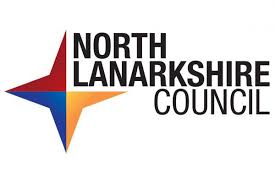 Working with North Lanarkshire 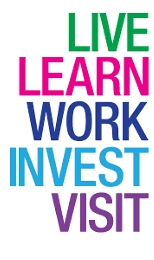 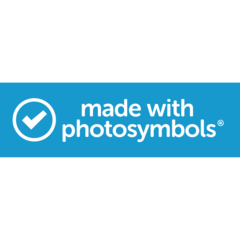 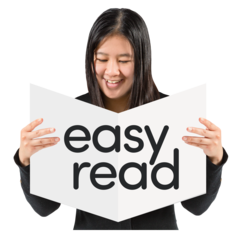 Council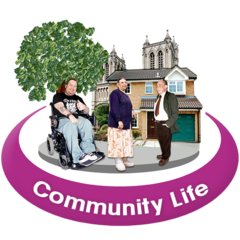 IntroductionFor people living in North Lanarkshire, we want it to be a good place to:LiveLearnWorkInvestVisit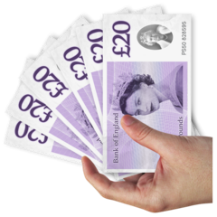 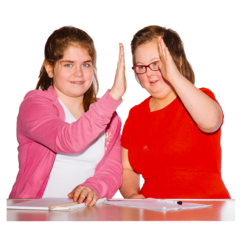 We want everyone to have better chances to earn money.We want all children to do as well as they can. 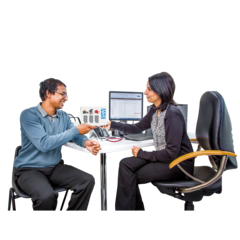 We want to get better at making sure all our community has better health and get well looked after. 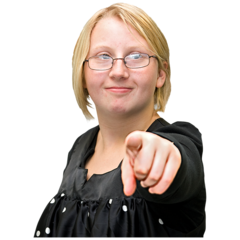 We want to get better at working with the community and other organisations.To do this we need you.